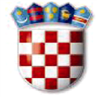 REPUBLIKA HRVATSKAMINISTARSTVO POLJOPRIVREDEPROGRAM ŠKOLSKI MEDNI DAN S HRVATSKIH PČELINJAKA ZA 2024. GODINUZagreb, ožujak 2024. godine1. UVODPčelarstvo je u Republici Hrvatskoj tradicionalna poljoprivredna grana i ima veliki gospodarski značaj. U Republici Hrvatskoj se do danas održala autohtona pasmina pod nazivom siva pčela (Apis mellifera carnica). Pčelinji proizvodi – med, pelud, vosak, propolis te matična mliječ upotrebljavaju se kao hrana i dodatak prehrani zbog svojih funkcionalnih svojstava.Ukupna vrijednost svih pčelinjih proizvoda je daleko manja od značaja i koristi od oprašivanja bilja. Medonosne pčele su najbrojnija vrsta udomaćenog oprašivača koje značajno doprinose gospodarstvu oprašivanjem poljoprivrednih usjeva. Oprašivanjem sudjeluju u stvaranju dodane vrijednosti u biljnoj proizvodnji te su tako ključne u pojedinim segmentima biljne proizvodnje. Jednako je značajna i njihova uloga u oprašivanju samoniklog bilja, čime pridonose očuvanju ukupne bioraznolikosti. Uloga pčela u ekosustavu je značajna i stoga što se brojnost drugih prirodnih oprašivača smanjuje nestajanjem njihovih staništa intenziviranjem poljoprivrede, kao i uslijed primjene različitih sredstava za zaštitu bilja. Uloga i značaj pčelarstva su ogromni u cjelokupnoj poljoprivrednoj proizvodnji, posebno zbog održavanja ekološke ravnoteže i bioraznolikosti, s obzirom na to da 84 % biljnih vrsta i 76 % proizvodnje hrane u Europi ovisi o oprašivanju koje obavljaju domaće i divlje pčele.Programom „Školski medni dan s hrvatskih pčelinjaka za 2024. godinu“ (u daljnjem tekstu: Program) educirat će se djeca i njihovi roditelji o važnosti konzumiranja meda i njegovog uključivanja u prehranu uz istovremenu promociju meda proizvedenoga na hrvatskim pčelinjacima, a što će pridonijeti i boljem tržišnom pozicioniranju hrvatskih pčelara.Budući da se u ranoj razvojnoj fazi djece mogu usvojiti dobre prehrambene navike, a s ciljem trajnog povećanja udjela meda u njihovoj prehrani, Program će se provoditi u prvim razredima osnovnih škola.Ovim Programom predviđena je i promocija hrvatskog pčelarstva. Med koji će se dodijeliti učenicima prvih razreda osnovnih škola bit će označen nacionalnim znakom kvalitete „Dokazana kvaliteta“ Hrvatska i/ili europskim ili nacionalnim znakom kvalitete za zaštićenu oznaku izvornosti i/ili znakom Med hrvatskih pčelinjaka (u daljem tekst Oznake) i  zapakiran u staklenku za med volumena 370 ml (nacionalna ili konvencionalna staklenka) (u daljnjem tekstu: Staklenka). Na ovaj način šalje se poruka potrošačima o domaćem podrijetlu meda koji je označen jednom od prepoznatljivih Oznaka. Školski medni dan s hrvatskih pčelinjaka održan je prvi puta 7. prosinca 2018. godine i izazvao je veliki interes javnosti te veliko zadovoljstvo svih koji su sudjelovali u Programu, a posebno učenika prvih razreda osnovnih škola. Tijekom šest godina održavanja u Programu je sudjelovalo ukupno 860 osnovnih škola s ukupno 209.380 učenika prvih razreda te svake godine sudjeluje prosječno 192 pčelara. 2. PRAVNA OSNOVAPravni temelj za donošenje ovoga Programa je članak 46.a stavak 2. Zakona o poljoprivredi (»Narodne novine«, br. 118/18, 42/20, 127/20 – Odluka Ustavnog suda Republike Hrvatske, 52/21 i 152/22).3. RAZDOBLJE PROVEDBE PROGRAMAProgram se provodi u 2024. godini.4. CILJEVI PROGRAMA Provedbom Programa očekuje se postizanje sljedećih ciljeva:educiranja i podizanje svijesti djece o važnosti meda kao sastavnog dijela prehrane kao i pčelarstva za sveukupnu poljoprivrednu proizvodnju i bioraznolikostpromidžba meda proizvedenog na hrvatskim pčelinjacima koji se pakira u Staklenku.U cilju podizanja razine znanja o važnosti meda kao sastavnog dijela prehrane i nutritivnim vrijednostima meda te educiranja učenika o važnosti pčelarstva za sveukupnu poljoprivrednu proizvodnju i bioraznolikost, Ministarstvo poljoprivrede će u suradnji s Hrvatskom agencijom za poljoprivredu i hranu te Hrvatskim pčelarskim savezom provoditi aktivnosti informiranja učenika i roditelja koristeći se raspoloživim sredstvima informiranja (tiskani mediji, elektronski mediji), zatim različitim informativnim materijalima sa znakom Školski medni dan s hrvatskih pčelinjaka. Uz navedeno, škole će u suradnji s pčelarskim udrugama organizirati i druga edukativna događanja na kojima će se učenici pobliže upoznati o važnosti pčelarstva za sveukupnu poljoprivredu i bioraznolikost na Zemlji. Nadalje, uz Staklenku meda, učenicima prvih razreda bit će podijeljena edukativna slikovnica o pčelarstvu prilagođena uzrastu učenika prvih razreda kao početna osnova za upoznavanje pčelarstva.Uzimajući u obzir da konzumacija meda kod djece može izazvati alergijsku reakciju te da pojedina djeca boluju od šećerne bolesti, nužno je upoznati roditelje, učitelje i djecu o potencijalnim rizicima, a prije same upotrebe meda kao namirnice u prehrani djece bitno je posavjetovati se s pedijatrom, nadležnim školskim liječnikom i/ili obiteljskim liječnikom. Stoga je obveza učitelja koji će podijeliti med, upoznati roditelje i djecu o navedenim rizicima.5. MJERE U PROVEDBI PROGRAMAŠkolski medni dan s hrvatskih pčelinjaka za 2024. godinu organizira se u prvim razredima osnovnih škola u Republici Hrvatskoj u školskoj godini 2024./2025. na dan 9. prosinca 2024. godine povodom obilježavanja Sv. Ambrozija, zaštitnika pčela i pčelara. Med prihvatljiv za podjelu učenicima u okviru ovog Programa je proizvod:proizveden u objektima za primarnu proizvodnju pčelinjih proizvoda upisanim u Upisnik registriranih objekata u poslovanju s hranom životinjskog podrijetla koji vodi Ministarstvo poljoprivredezapakiran u  Staklenku volumena 370 mloznačen u skladu s propisima koji se odnose na medoznačen  Oznakom.Programom se financira:nabava meda za raspodjelu učenicima prvih razreda osnovnih škola u Republici Hrvatskoj u iznosu od 4,00 EUR (bez PDV-a) po  Staklenci volumena 370 ml. PDV je prihvatljiv trošakizrada i distribucija priručnih i edukativnih materijala opće vidljivosti sa znakom Školski medni dan s hrvatskih pčelinjaka.6. KORISNICIPrihvatljivi korisnici ovoga Programa su osnivači školskih ustanova koji su se prijavili na Javni poziv i koje je odlukom odobrila Agencija za plaćanja u poljoprivredi, ribarstvu i ruralnom razvoju (u daljnjem tekstu: Agencija za plaćanja).7. PRORAČUN ZA PROVEDBU PROGRAMAZa provedbu ovoga Programa osigurana su sredstva u iznosu od 190.540,00 EUR u Državnom proračunu Republike Hrvatske za 2024. godinu, unutar proračunske glave 06005 Ministarstva poljoprivrede: 150.723,00 EUR za nabavu meda zapakiranog u  Staklenku, koje će isplatiti Agencija za plaćanja osnivačima školskih ustanova39.817,00 EUR za izradu i distribuciju različitih priručnih i edukativnih materijala opće vidljivosti sa znakom Školski medni dan s hrvatskih pčelinjaka uključujući slikovnicu edukativnog karaktera o pčelarstvu prilagođenu njihovoj dobi. Trošak izrade i distribucije priručnih materijala isplatit će Ministarstvo poljoprivrede.8. PROVEDBA PROGRAMAProvedba ovoga Programa propisat će se Pravilnikom, a provodit će ga Agencija za plaćanja i Ministarstvo poljoprivrede.